12 maja 2020r.wtorekTemat dnia: Piszemy opowiadanieDzisiaj na zajęciach:Ułożycie opowiadanie do historyjki obrazkowej.Będziecie rysować figury geometryczne i mierzyć ich boki. Będziecie podawać ich sumę.Rozwiążecie zadania tekstowe na obliczenia pieniężne.Religia:Witam Was serdecznie! 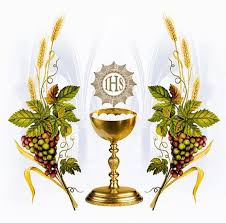 Przed nami kolejny sakrament to Eucharystia. Pan Jezus ustanowił go podczas ostatniej wieczerzy. Eucharystia, czyli Msza Święta, to najważniejszy sakrament - pamiątka śmierci i zmartwychwstania Pana Jezusa. Eucharystia jest ofiarą Ciała i Krwi Pana Jezusa dla naszego zbawienia i ucztą jedności z Panem Jezusem i z ludźmi, którzy Go przyjmują. Za rok ten sakrament będziecie mogli go przyjąć. Pozdrawiam! Edukacja polonistyczna:Obejrzyj filmik, który wytłumaczy Ci jak należy pisać opowiadanie. Zwróć uwagę, z jakich części się ono składa i jakich zasad należy przestrzegać, aby powstało ciekawe i prawidłowo napisane opowiadanie. https://www.youtube.com/watch?v=y9ur03O7Huw CZĘŚCI OPOWIADANIA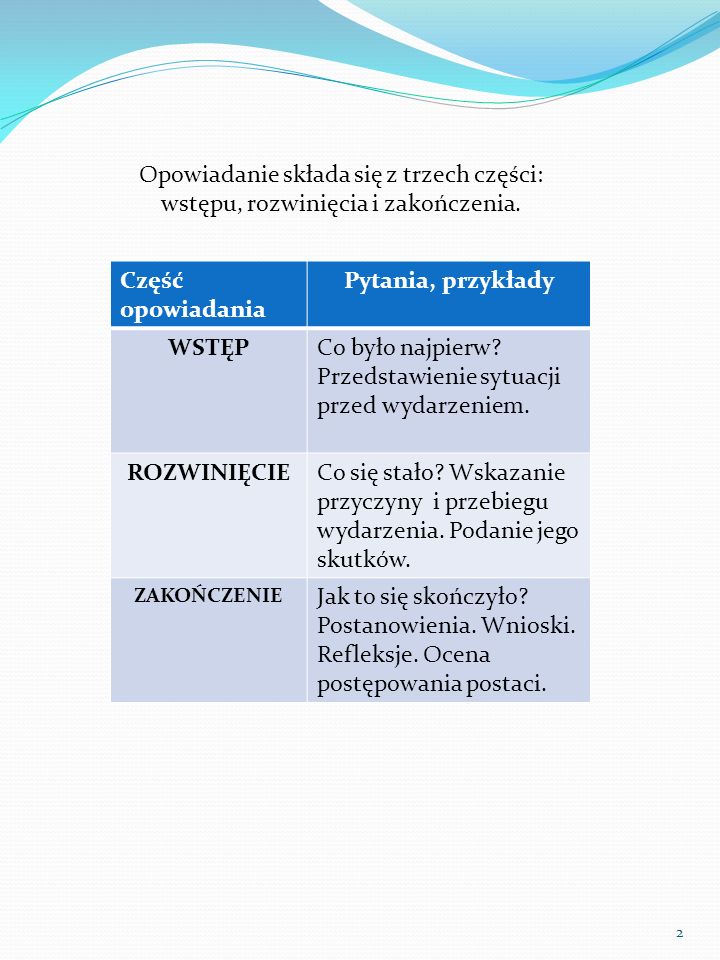 Otwórz ćwiczenia polonistyczno – społeczne cz.4 na str. 18. https://flipbooki.mac.pl/ew/oto-ja-klasa2-cwi-hum-4/mobile/index.html#p=20 Przyjrzyj się uważnie ilustracjom składającym się na historyjkę obrazkową. Opowiedz, co przedstawia każda z nich. Podaj jak najwięcej informacji, które umieszczone są na ilustracjach. Nadaj imiona osobom oraz pieskowi na ilustracji. Nadaj ilustracjom tytuły i zapisz je pod ilustracjami zad.1.I kto to mówi? Wykonaj zad.2Czego uczy przygoda przedstawiona w historyjce, o czym trzeba pamiętać, wychodząc z psem na spacer?Przeczytaj, jak całą historię opowiedział kierowca samochodu. Zwróć uwagę na to, w jaki sposób kierowca opowiedział o przygodzie na drodze, co zaważyło na tym, że przygoda skończyła się szczęśliwie.A teraz posłuchaj nagrania, w którym mama Faustyny opowiada tę samą historię ze swojego punktu widzenia:https://www.mac.pl/piosenki/piosenki-otoja#ojkl2  (musisz nacisnąć napis KLASA 2 i wybrać słuchowisko nr 02 pt. Historia z pieskiem; Pojawiający się formularz „Nowy rok szkolny…” zamknij klikając w X; NIE WYPEŁNIAJ!)Wykonaj zadanie domowe w zeszycie ( ćw. str. 19). Prześlij mi zdjęcie zadania  
Spróbuj zmieścić się w 7 – 8 zdaniach. (Ale, jeśli wyjdzie Ci inna liczba zdań nie denerwuj się tym.) Zacznij od napisania wstępu, może być taki sam jak u kierowcy, zamień jednak wyrazy tak, jakby mówiła to Faustynka: Ale miałam dzisiaj przygodę! lub Rano wybrałam się z moją mamą i psem Reksiem do sklepu.……. Spoglądaj na obrazki w ćwiczeniach, pomogą Ci w tej pracy. Powodzenia!Edukacja matematyczna:Figury geometryczne – pamiętasz ich nazwy i właściwości?Nazwij figury. Opisz ich cechy.Otwórz zeszyt do matematyki. Napisz dzisiejszą datę i temat: Figury geometryczne.Rysuj w zeszycie figury geometryczne zgodnie z poleceniem: Zaznacz punkt, odliczając 3 kratki od góry kartki i 5 kratek od lewej strony kartki. Rozpocznij rysowanie: 10 kratek w prawo, 4 kratki w dół, 10 kratek w lewo, 4 kratki w dół. Jaką figurę otrzymałeś? Zmierz długość każdego boku tej figury i zapisz wyniki pomiarów przy jego bokach. Wokół powstałego prostokąta narysuj drugi prostokąt o bokach o 1 cm dłuższych. Jaką długość będą miały boki tego prostokąta? Zapisz te długości przy jego bokach. Jaką długość będą miały razem wszystkie boki każdego z prostokątów? Napisz otrzymaną sumę pod prostokątami. Używaj miana cm.Zaznacz punkt, odliczając 20 kratek w dół kartki i 7 kratek od lewej strony kartki. Rozpocznij rysowanie: 8 kratek w dół, 8 kratek w prawo, 8 kratek w górę, 8 kratek w lewo. Jaką figurę otrzymałeś? Zmierz długość każdego boku tej figury i zapisz wyniki pomiarów. Wokół kwadratu narysuj drugi kwadrat o bokach o 2 cm dłuższych. Jaką długość będą miały boki tego kwadratu? Jaką długość razem będą miały wszystkie boki każdego z kwadratów? Narysuj samodzielnie trójkąt. Każdy bok trójkąta ma mieć inną długość. Zapisz na jego bokach ich długość. Otwórz ćwiczenia matematyczno-przyrodnicze na str. 53. Wykonaj zadania 1, 2 i 3 zgodnie z poleceniami. https://flipbooki.mac.pl/ew/druk/oto-ja-klasa2-cwi-mat-2/mobile/index.html#p=54 Edukacja muzyczna:Włącz piosenkę zamieszczona na płycie do klasy drugiej:https://www.mac.pl/piosenki/piosenki-otoja#ojkl2 Kiedy otworzy Ci się strona z płytami kliknij w napis KLASA 2, a następnie w niebieska strzałkę skierowana w prawo tak, aby płyta ze słuchowiskami zamieniła się w płytę z piosenkami: 	Płyta muzyczna cz.2. Odtwórz utwór 23: „Kto podskoczy tak jak ja.” (pląs). Za pierwszym razem posłuchaj słów i melodii. Za drugim i następnym razem próbuj włączyć się do śpiewu. Przy kolejnym słuchaniu piosenki spróbuj pokazywać ruchami
i gestami ciała to o czym śpiewasz. Przyjemnej zabawy!					Pozdrawiam Was Wszystkich bardzo, bardzo, bardzo mocno!Dziękuję za wszystkie przysłane do mnie prace plastyczne – ciekawe, pomysłowe i przepiękne. Czekam na kolejne! Wszystko co robicie i przesyłacie do mnie jest niezwykle cenne i ważne! Chowam i zapisuję skrzętnie na komputerze każdą Waszą pracę. Będzie piękna pamiątka z nauki zdalnej. A pracujecie w ogromnej większości solidnie, systematycznie i dokładnie. Tak trzymajcie i nie ustawajcie w pracy! Wasza pani Kasia.♫♪